College Council Agenda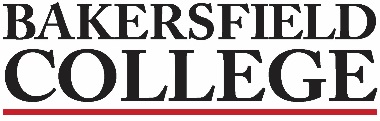 April 22, 2022Supporting documents may be accessed on the College Council Committee website at https://committees.kccd.edu/bc/committee/collegecouncil 2018-2021 Strategic Directions                                                                                                                                               ACCJC Accreditation StandardsIf you require accessible versions of the provided documents for the meeting, please contact Debi Anderson at debra.anderson1@bakersfieldcollege.edu.Zav Dadabhoy Debi AndersonJennifer AchanSavannah AndrewsHeather BaltisGrace CommisoTodd CostonDionna DossOlivia GarciaMike GiacominiChris GlaserDan HallCraig HaywardTina JohnsonJoshua LewisAlisha LokenBernadette MartinezEdith MataKrista MorelandBill MoseleyManny MourtzanosBillie Jo RiceJason StrattonNick StrobelAnn Tatum Jessica Wojtysiak Visitor:Matt Andrasian-JonesWelcome & Review of the Agenda - on the websiteWelcome & Review of the Agenda - on the websiteWelcome & Review of the Agenda - on the websiteWelcome & Review of the Agenda - on the websiteWelcome & Review of the Agenda - on the websiteWelcome & Review of the Agenda - on the websiteReview & Approval of Minutes if Necessary–4/8/2022Review & Approval of Minutes if Necessary–4/8/2022Review & Approval of Minutes if Necessary–4/8/2022Review & Approval of Minutes if Necessary–4/8/2022Review & Approval of Minutes if Necessary–4/8/2022Review & Approval of Minutes if Necessary–4/8/2022 College Council Business College Council Business College Council Business College Council Business College Council Business College Council Business College Council BusinessA.President’s ReportGraduation UpdateDadabhoyInformationInformationInformationB.Fraud Student Enrollment/Multifactor AuthenticationAchan, MoseleyInformationInformationInformationC.ACCJC Midterm ReportSecond ReadVoteCommiso, StrattonInformation, Action Information, Action Information, Action D.Accessibility and ADA Task Force ChargeAndrasian-JonesInformation,ActionInformation,ActionInformation,ActionE.Enrollment Management Committee ChargeMorelandInformation,ActionInformation,ActionInformation,ActionF.Enrollment and Enrollment NumbersHaywardInformationInformationInformationG.Enrollment Action PlanWojtysiakInformationInformationInformation Information Items                                                                                                                              Information Items                                                                                                                              Information Items                                                                                                                              Information Items                                                                                                                              Information Items                                                                                                                              Information Items                                                                                                                              Information Items                                                                                                                             Dates to Note:April 22: Industrial Automation Day 2022, 9:00am-12:00pm, Edward Simonsen Performing Arts Center, reservations requiredApril 22: I Have a Voice Choir Concert, 7:30-9:00pm, BC Indoor Theatre, tickets requiredApril 23: Kern County Premium (KCP), 6:00-10:30pm, Temblor Brewing Co.April 27, 28, 29, 30: The Wolves (play), 7:30-9:00pm, Edward Simonsen Outdoor Theatre, tickets requiredApril 28: 2022 Virtual Honors Celebration, tune in LIVE to the Bakersfield College YouTube channelApril 29: 2022 Honors Medal Drive-Thru (Scholarship & Award Recipients), 10:00am-1:00pm, Circle Drive by Outdoor Theatre, invitation onlyRenegade sport teams with competitions this week:Men’s and Women’s Track and Field, Men’s and Women’s Swimming, Women’s Beach Volleyball, Softball, Baseball, and Men’s GolfBakersfield College EventsRenegade Athletics ScheduleDates to Note:April 22: Industrial Automation Day 2022, 9:00am-12:00pm, Edward Simonsen Performing Arts Center, reservations requiredApril 22: I Have a Voice Choir Concert, 7:30-9:00pm, BC Indoor Theatre, tickets requiredApril 23: Kern County Premium (KCP), 6:00-10:30pm, Temblor Brewing Co.April 27, 28, 29, 30: The Wolves (play), 7:30-9:00pm, Edward Simonsen Outdoor Theatre, tickets requiredApril 28: 2022 Virtual Honors Celebration, tune in LIVE to the Bakersfield College YouTube channelApril 29: 2022 Honors Medal Drive-Thru (Scholarship & Award Recipients), 10:00am-1:00pm, Circle Drive by Outdoor Theatre, invitation onlyRenegade sport teams with competitions this week:Men’s and Women’s Track and Field, Men’s and Women’s Swimming, Women’s Beach Volleyball, Softball, Baseball, and Men’s GolfBakersfield College EventsRenegade Athletics ScheduleDates to Note:April 22: Industrial Automation Day 2022, 9:00am-12:00pm, Edward Simonsen Performing Arts Center, reservations requiredApril 22: I Have a Voice Choir Concert, 7:30-9:00pm, BC Indoor Theatre, tickets requiredApril 23: Kern County Premium (KCP), 6:00-10:30pm, Temblor Brewing Co.April 27, 28, 29, 30: The Wolves (play), 7:30-9:00pm, Edward Simonsen Outdoor Theatre, tickets requiredApril 28: 2022 Virtual Honors Celebration, tune in LIVE to the Bakersfield College YouTube channelApril 29: 2022 Honors Medal Drive-Thru (Scholarship & Award Recipients), 10:00am-1:00pm, Circle Drive by Outdoor Theatre, invitation onlyRenegade sport teams with competitions this week:Men’s and Women’s Track and Field, Men’s and Women’s Swimming, Women’s Beach Volleyball, Softball, Baseball, and Men’s GolfBakersfield College EventsRenegade Athletics ScheduleDates to Note:April 22: Industrial Automation Day 2022, 9:00am-12:00pm, Edward Simonsen Performing Arts Center, reservations requiredApril 22: I Have a Voice Choir Concert, 7:30-9:00pm, BC Indoor Theatre, tickets requiredApril 23: Kern County Premium (KCP), 6:00-10:30pm, Temblor Brewing Co.April 27, 28, 29, 30: The Wolves (play), 7:30-9:00pm, Edward Simonsen Outdoor Theatre, tickets requiredApril 28: 2022 Virtual Honors Celebration, tune in LIVE to the Bakersfield College YouTube channelApril 29: 2022 Honors Medal Drive-Thru (Scholarship & Award Recipients), 10:00am-1:00pm, Circle Drive by Outdoor Theatre, invitation onlyRenegade sport teams with competitions this week:Men’s and Women’s Track and Field, Men’s and Women’s Swimming, Women’s Beach Volleyball, Softball, Baseball, and Men’s GolfBakersfield College EventsRenegade Athletics ScheduleNEXT SCHEDULED MEETING – May 13, 2022NEXT SCHEDULED MEETING – May 13, 2022NEXT SCHEDULED MEETING – May 13, 2022NEXT SCHEDULED MEETING – May 13, 2022NEXT SCHEDULED MEETING – May 13, 2022NEXT SCHEDULED MEETING – May 13, 2022NEXT SCHEDULED MEETING – May 13, 2022